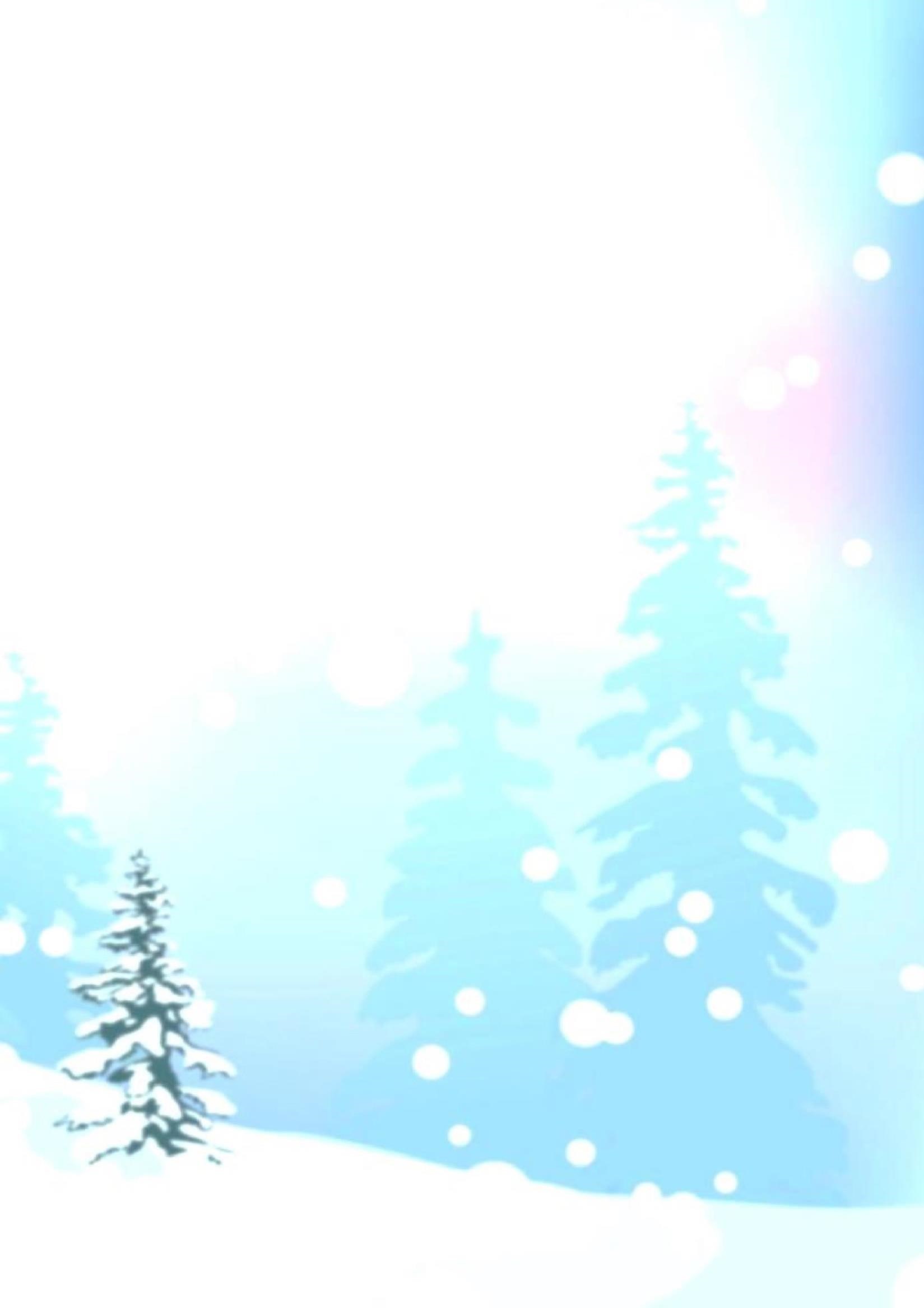 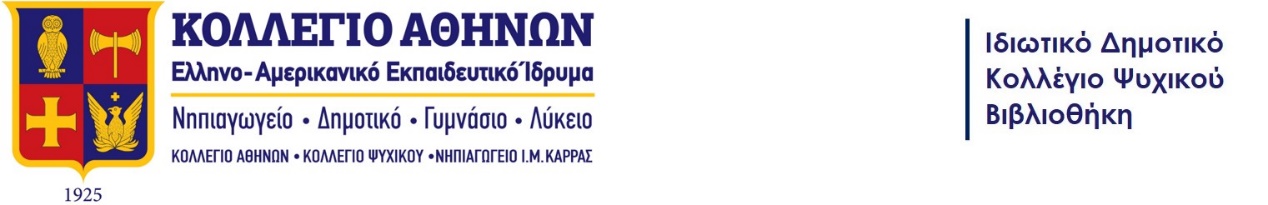 Δεκέμβριος 2023Βιβλία για την 3η & 4η τάξηΑγγέλου, Άγγελου - Σίνη, Έμη. Στόουν. Χαμένος στην Υπογειάνα. Εκδ. Πατάκης, 2023.Αλεξάνδρου, Γιώτα. Όταν παίζαμε για τη νίκη καραγκιόζη μου. Εκδ. Ελληνοεκδοτική, 2019Ανδρικοπούλου, Μαρία. Το βιβλίο των καταστροφών. Εκδ. Καλέντης, 2022.Βασιλείου, Ηλίας. Οι καταπληκτικές περιπέτειες του Άλεξ Ντι Σλ3ξινγκτον. Εκδ. Ελληνοεκδοτική, 2022.Βατικιώτη, Μιράντα. Σειρά «Η συμμορία με τις μπλε κάλτσες» (για 4η τάξη). Εκδ. Αίολος, 2019-2022.Δάρτζαλη, Σοφία. Μα πού πήγαν όλοι; Εκδ. Μεταίχμιο, 2023.Εμμανουήλ, Αιμιλία. Ο βασιλιάς Μακρυπωγωνάτος και το βιβλίο που άλλαξε τον κόσμο. Εκδ. Κέδρος, 2023.Ζαβάκου, Μαρία. Η Ζωή και τα αγριοκόριτσα (για 4η τάξη). Εκδ. Petita Demas, 2022.Ηρακλέους, Δέσποινα. Τα παπούτσια της δασκάλας. Εκδ. Καλειδοσκόπιο, 2023.Καβούκας, Γιώργος. Πώς λες «μπορώ» όταν το γράφεις λάθος; Εκδ. Παπαδόπουλος, 2023.Καζαντζάκης, Νίκος. Μέγας Αλέξανδρος (για 4η τάξη). Εκδ. Διόπτρα, 2023.Μαθιουδάκης, Νίκος. Το όνομά μου είναι…Κ.Π. Καβάφης (για 4η τάξη). Εκδ. Ίκαρος, 2023.Καλογηράτου, Νίκη. Ο Ηράκλειτος και το μυστήριο του ποταμού Κάυστρου. Εκδ. Καλειδοσκόπιο, 2022.Καμάρα, Αφροδίτη. Ζωγραφίζοντας την Ακρόπολη με τους περιηγητές (για 4η τάξη). Εκδ. Ίδρυμα Αικατερίνης Λασκαρίδη, 2023.Κουτσουδάκη-Γερολύμπου, Ερατώ. Η Χλόη στον Εθνικό κήπο. Εκδ. Παπαδόπουλος, 2023.Μανδηλαράς, Φίλιππος. Escape book. Ο μηχανισμός των Αντικυθήρων. Εκδ. Παπαδόπουλος, 2023.Μπογδάνη-Σουγιούλ, Δέσποινα. Μαρία Κάλλας. Ζώντας μόνο για την τέχνη Εκδ. Πατάκης, 2023.Μπουλώτης, Χρήστος. Ο καυχησιάρης κόκορας που ήθελε να γίνει πλανητάρχης. Εκδ. Καλέντης, 2023.Μπουμπουρή, Ράνια (απόδοση). Σειρά «Ο Ντίκενς για παιδιά». Εκδ. Μίνωας, 2023.Μυλωνάκης, Αντώνης. Λίλυ και Άλεξ (για 4η τάξη).  Εκδ. Καστανιώτης, 2023.Ξανθοπούλου, Βίκυ. Escape book. Απόδραση από το πειρατικό καράβι. Εκδ. Παπαδόπουλος, 2023.Παούρη, Κατερίνα. Η Μυρτιά και ο καθρέφτης. Εκδ. Ποταμός, 2023Πλατή, Αιμιλία. Η γοργόνα με τα όμορφα πόδια. Εκδ. Διηνεκές, 2021.Σαρή, Ζωρζ. Ο θησαυρός της Βαγίας (Graphic Novel). Εκδ. Πατάκης, 2023.Στοφόρος, Κώστας. Οι κατάσκοποι της γεωγραφίας. Το γκαμπί του βασιλιά και το μυστήριο του Πολέριο. Εκδ. Διόπτρα, 2023. Τσιρέλη, Ευλαμπία. Ο Εδουάρδος και η μεγάλη διάσωση. Εκδ. Ίκαρος, 2023.Τσαμαδού, Βίβιαν. Οι μάγισσες δεν πιστεύουν στα δάκρυα. Εκδ. Μάρτης, 2020Χαλικιά, Άλκηστη. Σαν διακοπές ρεύματος. Εκδ. Ίκαρος, 2023.Χαραλάμπους, Δήμητρα. Ο Χρύσης και η μυστηριώδης τριπλή εξαφάνιση (για 4η τάξη). Εκδ. Ελληνοεκδοτική, 2023.Χρυσικόπουλος, Σπύρος. Κολυμπώντας πέρα από τα όρια. Εκδ. Ψυχογιός, 2023.Bestard, Aina. Ταξιδεύοντας στο ηλιακό μας σύστημα. Πλανήτες, φεγγάρια και πέρα από αυτά (για 4η τάξη). Εκδ. Ίκαρος, 2023.Cook, Lan. Βαθιά μέσα στη ζούγκλα. Εκδ. Πατάκης, 2023.Corrigan, Sophie. Τα παρεξηγημένα ζώα. Εκδ. Πατάκης, 2023.Garcia, Sam. Φυλές (για 4η τάξη). Εκδ. Ψυχογιός, 2023.Hughes, Susan. Και μετά… Εκδ. Βλάσση, 2020.King, S.J. Σειρά «Οι μυστικοί εξερευνητές». Εκδ. Άγκυρα, 2023.Neils, Van Hove. Πως νίκησα τον νταή μου. Εκδ. Άγκυρα, 2023.Oro, Begona. Σειρά «Μυστήρια στην πολυκατοικία». Εκδ. Καστανιώτης, 2023.Pamment, Jason. Ο θησαυρός της λίμνης (για 4η τάξη). Εκδ. Μεταίχμιο, 2023.Prevot, Pascal. Ο μικρός Σέρλοκ. Το κουδούνι μας τρελάθηκε! Εκδ. Δεσύλλας, 2023.Prevot, Pascal. Ο μικρός Σέρλοκ. Χριστούγεννα σε κίνδυνο! Εκδ. Δεσύλλας, 2023.Rangeley, Iona. Αϊνστάιν ο πιγκουίνος. Μια υπόθεση απαγωγής. Εκδ. Μίνωας, 2023.Rylance, Ulrike. Σειρά «Τα μυστήρια της Πένι Πέπερ». Εκδ. Μεταίχμιο,
2023.Siegner, Ingo. Ο μικρός δράκος Καρύδας. Χριστούγεννα στη δρακοσπηλιά. Εκδ. Μεταίχμιο, 2023.Stark, Ulf. Οι δραπέτες (για 4η τάξη). Εκδ. Βλάσση, 2022.Stephenson, Kristina (διασκευή). Μια χριστουγεννιάτικη ιστορία. Εκδ. Δεσύλλας, 2023.Stilton, Geronimo. Οι περιπέτειες του Σερλόκο. Η μαύρη ομίχλη. Εκδ. Κέδρος, 2023Taylor, Emma. Ψάξε και βγες! Διαδρομές στην ιστορία! Εκδ. Φουρφούρι, 2023.Vowles, Diana. Η ιστορία της τέχνης σε 21 γάτες. Εκδ. Φουρφούρι, 2023.Η σειρά «Τόξο (Κλασική Λογοτεχνία)». Ενδεικτικά μερικοί τίτλοι: (Μικρές κυρίες, Δον    Κιχώτης, Τα ταξίδια του Γκιούλιβερ, Ο μυστικός κήπος, Οι περιπέτειες του Τομ Σόγιερ,   Όλιβερ Τουίστ, Μαίρη Πόπινς κ.λ.π).  Εκδ. Παπαδόπουλος. Η σειρά «Κλασική Λογοτεχνία για Παιδιά». (Περηφάνια και προκατάληψη: Τζέην Έυρ, Μόμπι Ντικ, Η Οδύσσεια, Ρωμαίος και Ιουλιέτα). Εκδ. Φουρφούρι.Καλές γιορτές και καλές αναγνώσεις!!!